Pour cette semaine je vous propose un sujet DNB, histoire de vous entraîner un peu. Nous ferons la correction la semaine prochaine. PREMIÈRE PARTIE : HISTOIRE (13 points)I- QUESTIONS (7 points) 1. En quelle année, la Seconde République commence-t-elle en France ? Que décide-t-elle d’abolir la même année ? (1 point)……………………………………………………………………………………………………………………………………………………………….…………………………………………………………………………………………………………………………………………………………………….…………................2. Qui débarquent en Nouvelle-Calédonie le 12 mars 1942 ? Quel pays veulent-ils empêcher de s’étendre dans le Pacifique ? (1 point)  ……………………………………………………………………………………………………………………………………………………………….…………………………………………………………………………………………………………………………………………………………………….…………................3. Comment s’appelle l’édit signé en 1598 dans le royaume de France ? Entre qui rétablit-il la paix ? (1 point)……………………………………………………………………………………………………………………………………………………………….…………………………………………………………………………………………………………………………………………………………………….…………................4. Dans un développement construit d’une quinzaine de lignes, racontez comment le général de Gaulle et les résistants s’opposent à l’occupant nazi et au régime de Vichy du maréchal Pétain à l’intérieur et à l’extérieur de la France. (4 points)Vous ferez cet exercice sur une feuille de classeur. II- TRAVAIL SUR DOCUMENT (6 points) Convoi de Juifs hongrois faisant la queue pour la sélection au camp d’extermination d’Auschwitz, Pologne, mai 1944.Quelle est la date de ce document ? Durant quel conflit cette photographie a-t-elle été prise ?  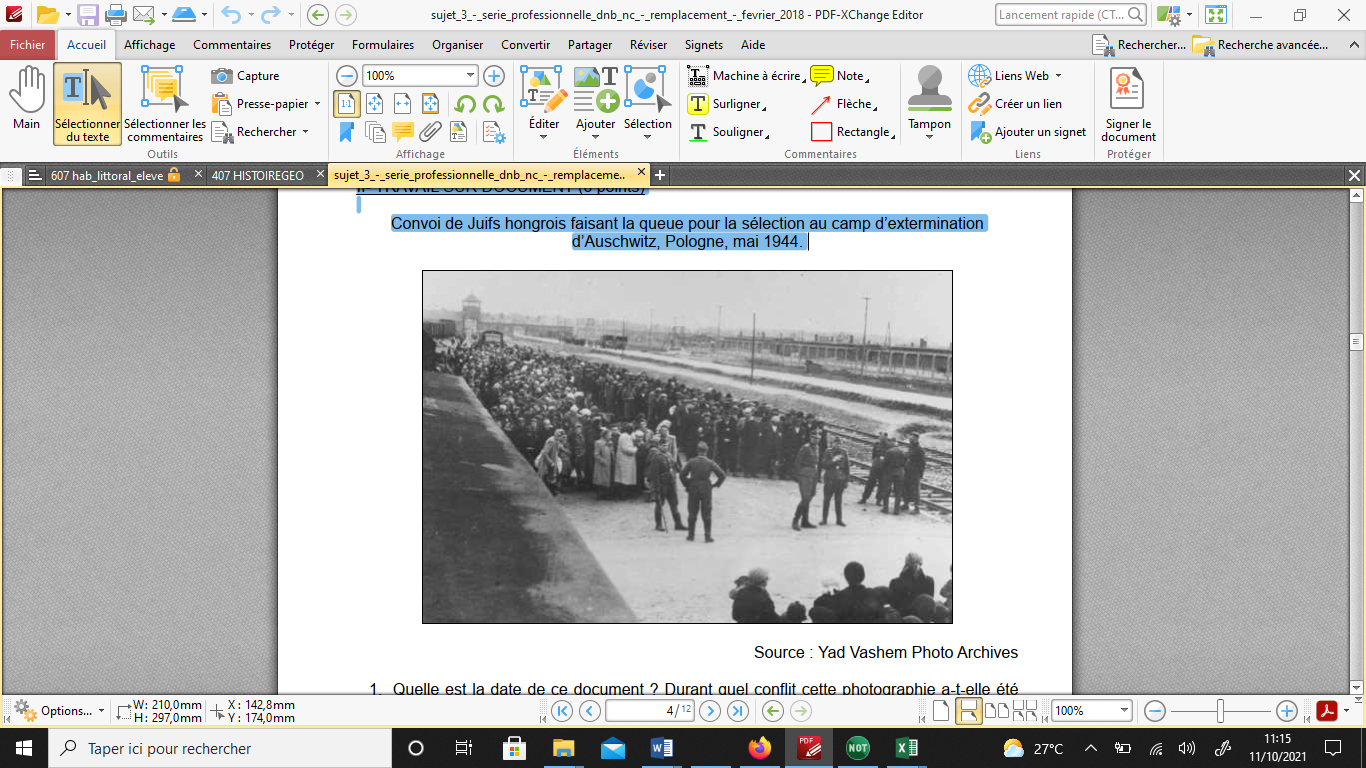 ………………………………………………………………………………………..…………………………………………………………………………………………Qui sont les personnages en uniforme au premier plan ? À quel pays appartiennent-ils ? ………………………………………………………………………………………..…………………………………………………………………………………………Quelle est la religion des personnes qui composent la plus grande partie de la foule au deuxième plan ?………………………………………………………………………………………..………………………………………………………………………………………………………………………………………………………………………………………………………………………………………………..………Qu’est-il arrivé dans ce camp à 1,1 million de personnes entre 1940 et 1945 ?………………………………………………………………………………………………………………………………………………………………..………DEUXIÈME PARTIE : GÉOGRAPHIE (13 points)I- QUESTIONS (7 points)1. Sur la carte, localisez et nommez dans les cadres (2 points) : - Le pays le plus peuplé de la planète - Le pays le plus vaste de l’Océanie - La ligne imaginaire qui divise la Terre en deux hémisphères égaux - L’océan le plus vaste de la planète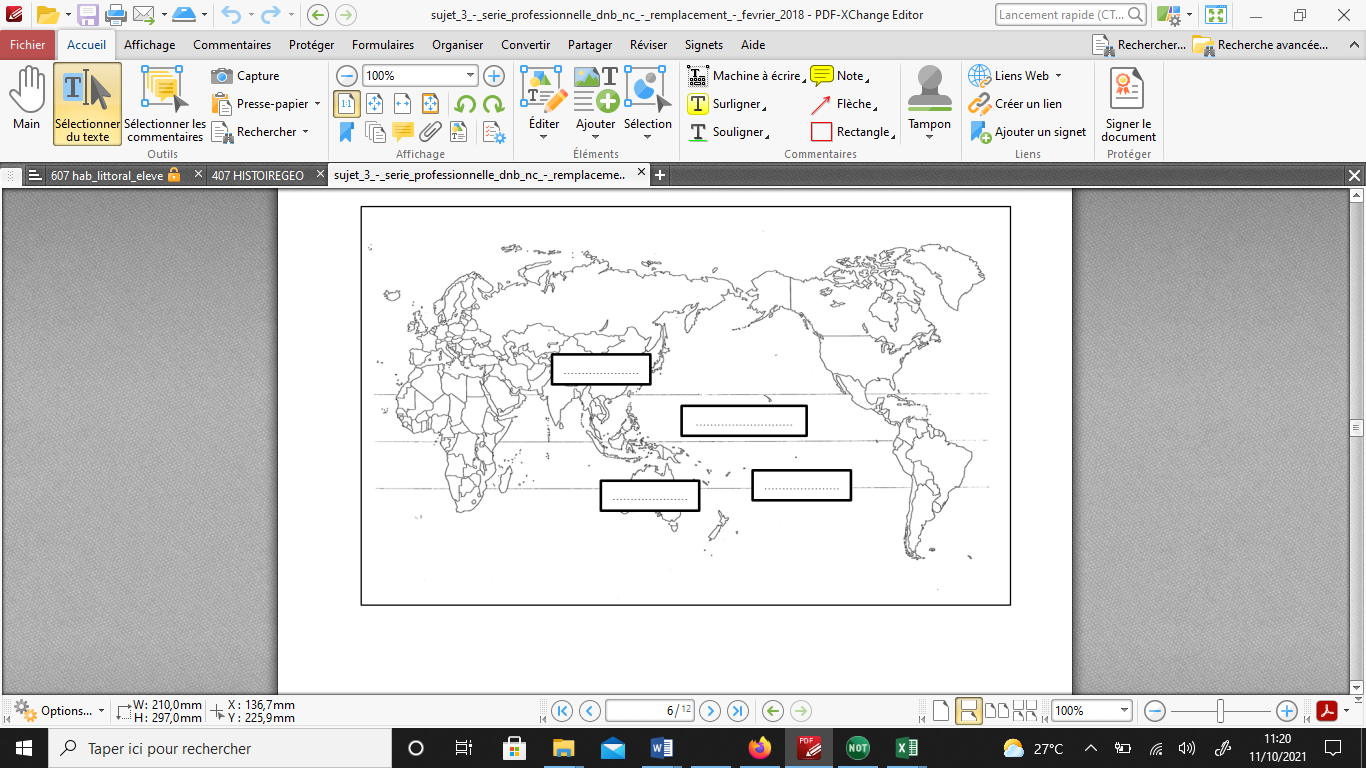 2. Entourez les trois données qui permettent de calculer l’indicateur de développement humain (IDH). (3 points) A : Taux de natalité 						D : PIB par habitant B : Espérance de vie 						E : Niveau d’instruction C : Mortalité infantile                                                  		   F : Famine3. Définissez la francophonie. (2 points)II – TRAVAIL SUR DOCUMENT (6 points)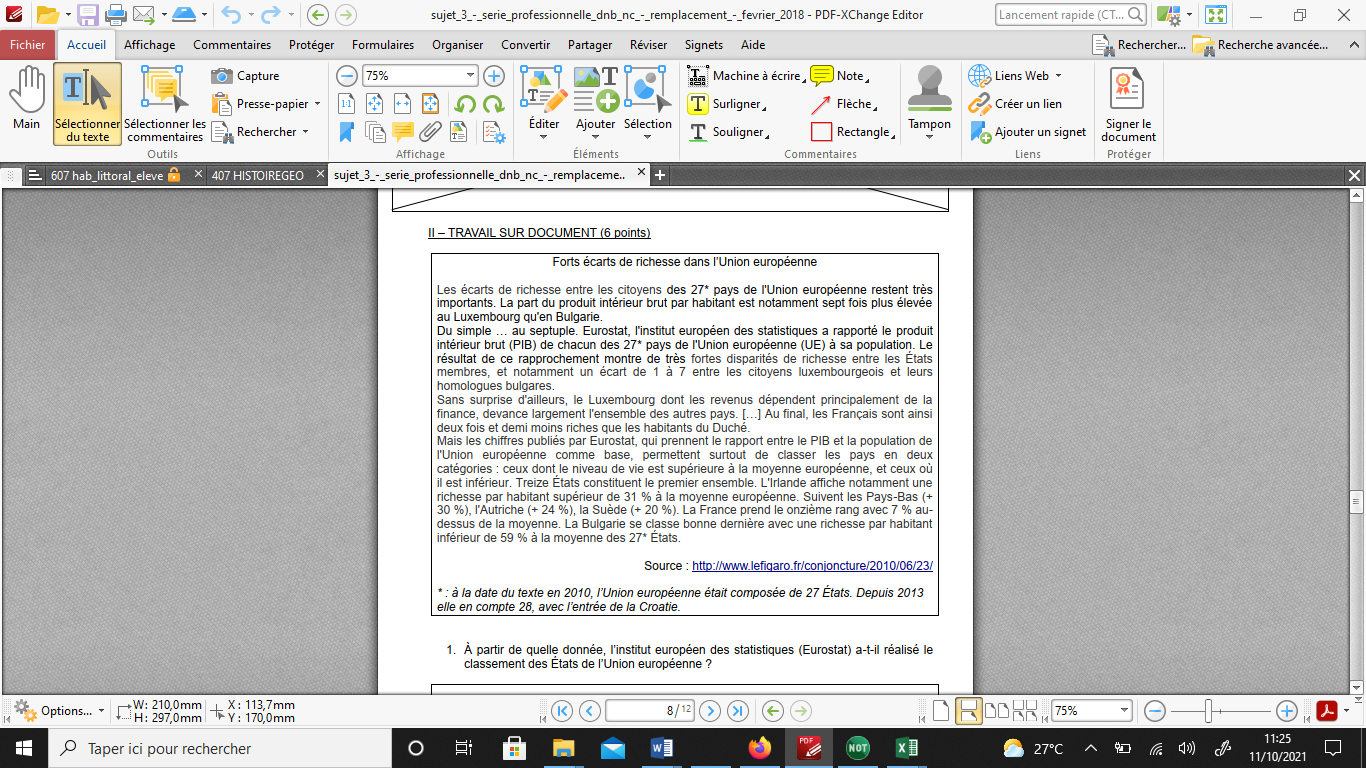 1. À partir de quelle donnée, l’institut européen des statistiques (Eurostat) a-t-il réalisé le classement des États de l’Union européenne ?………………………………………………………………………………………..………………………………………………………………………………………………………………………………………………………………………………………………………………………………………………..………2. Quel État de l’Union européenne arrive en tête de ce classement ? ………………………………………………………………………………………..………………………………………………………………………………3. Quel État de l’Union européenne est en dernière position de ce classement ?………………………………………………………………………………………..………………………………………………………………………………4. En vous aidant des quatre points cardinaux, dites dans quelles parties de l’Union européenne sont localisés les États les moins développés.………………………………………………………………………………………..………………………………………………………………………………TROISIÈME PARTIE : ENSEIGNEMENT MORAL ET CIVIQUE (10 points)I - QUESTIONS (5 points)  Quelle est la devise de la Nouvelle-Calédonie ? (2 points)……………………………………………………………………………………………………………………………………………………………………………………………………………………………………………………………………………………………………………………………………………………………. Quelle institution internationale a été créée en 1945 pour maintenir la paix et la sécurité dans le monde ? (1 point)  …………………………………………………………………………………………………………………………………………………………………………………………………………………………………………………………………………………………………………………………………………………………….  Donnez le nom d’un syndicat (calédonien ou métropolitain) et celui d’une association calédonienne ou internationale (loi 1901). (2 points)Un syndicat : ……………………………………………………………………………………………………………………………………………………………………………………………………………………………………………………………………………………………………………………………………………………………. Une association :……………………………………………………………………………………………………………………………………………………………………………………………………………………………………………………………………………………………………………………………………………………………. II – TRAVAIL SUR DOCUMENT (5 points)  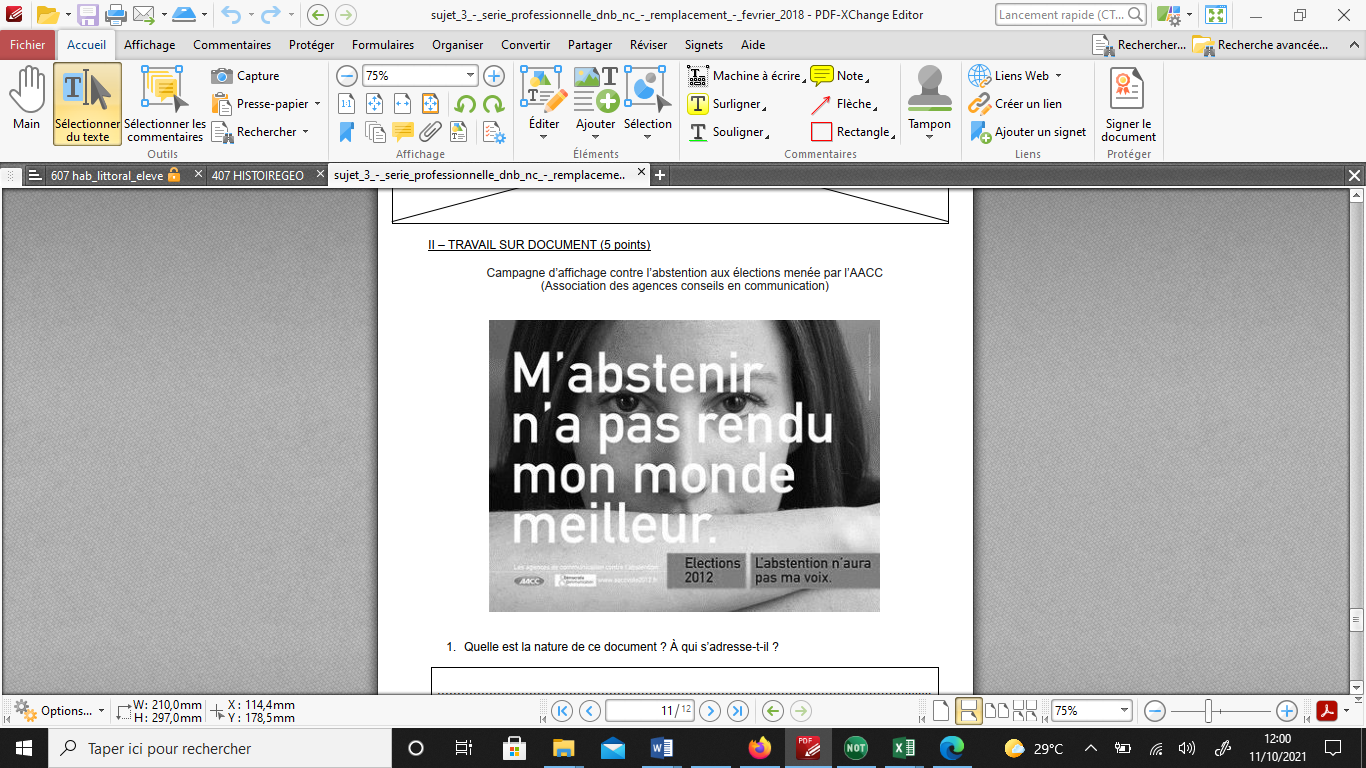 Campagne d’affichage contre l’abstention aux élections menée par l’AACC  (Association des agences conseils en communication)Quelle est la nature de ce document ? À qui s’adresse-t-il ?……………………………………………………………………………………………………………………………………………………………………En Nouvelle-Calédonie voter est-il une obligation ou un droit ? ……………………………………………………………………………………………………………………………………………………………………Contre quoi lutte ce document ?……………………………………………………………………………………………………………………………………………………………………Vous avez 18 ans. Vous devez convaincre vos amis que voter est très important dans une démocratie. Comment vous y prenez-vous ?  Vous rédigerez cette partie à la suite de l’exercice proposé en Histoire 